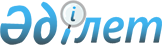 2004 жылғы 22 қазанда Алматы қаласында Азиядағы өзара iс-қимыл және сенім шаралары жөнiндегі кеңеске мүше мемлекеттердiң Сыртқы iстер министрлерінің кездесуiн дайындау мен өткiзу жөнiндегi іс-шаралар жоспарын бекiту туралыҚазақстан Республикасы Премьер-Министрінің 2004 жылғы 21 қазандағы N 315-ө Өкімі

      2004 жылғы 22 қазанда Алматы қаласында Азиядағы өзара іс-қимыл және сенiм шаралары жөнiндегi кеңестің (бұдан әрі - АӨСШК) Сыртқы істер министрлерiнiң кездесуiн тиiмдi дайындау мен өткiзудi қамтамасыз ету мақсатында: 

      1. Қоса берілiп отырған 2004 жылғы 22 қазанда Алматы қаласында АӨСШК-тiң министрлер кездесуін дайындау мен өткiзу жөнiндегі iс-шаралар жоспары (бұдан әрі - Жоспар) бекiтілсін. 

      2. Қазақстан Республикасының орталық атқарушы органдары және өзге де мүдделi мемлекеттiк органдары (келiсiм бойынша), Алматы қаласының әкiмдiгі Жоспарда көзделген іс-шараларды орындау жөнiнде шаралар қабылдасын. 

      3. Қазақстан Республикасы Сыртқы iстер министрлiгі ресми делегациялар мүшелерiнiң қонақ үйде тұруына 2004 жылға арналған республикалық бюджетте 006 "Өкілдiк шығыстар" бағдарламасы бойынша көзделген қаражат есебiнен 15176102 (он бес миллион бiр жүз жетпiс алты мың бір жүз екі) теңге сомасында қаражат бөлсiн. 

      4. Қазақстан Республикасы Сыртқы iстер министрлiгi Қазақстан Республикасы Мәдениет, ақпарат және спорт министрлiгiне АӨСШК-тiң министрлер кездесуiн ақпараттық қамтамасыз етуге 2004 жылға арналған республикалық бюджетте 006 "Өкілдiк шығыстар" бағдарламасы бойынша көзделген қаражат есебiнен 5678000(бес миллион алты жүз жетпiс сегіз мың) теңге сомасында қаражат бөлсін. 

      5. Жоспардың орындалуын бақылау Қазақстан Республикасы Сыртқы сыртқы iстер министрлігіне жүктелсін.        Премьер-Министр Қазақстан Республикасы    

Премьер-Министрiнiң     

2004 жылғы 21 қазандағы   

N 315 өкiмiмен бекiтiлген   

  2004 жылғы 22 қазанда Алматы қаласында Азиядағы өзара 

іс-қимыл және сенім шаралары жөнiндегi кеңестiң 

министрлік кездесуiн дайындау мен өткiзу жөнiндегi 

iс-шаралар жоспары ____________________________________________________________________ 

P/c |        Iс-шара            |Орындалу |      Жауаптылар 

 N  |                           |мерзiмi  | 

____|___________________________|_________|_________________________ 

 1  |           2               |   3     |          4 

____________________________________________________________________ 

1.  АӨСШК министрлiк кездесуiн   18 қазан  Қазақстан Республикасы 

    өткiзу бағдарламасының                 Сыртқы iстер министрлігі 

    жобасын дайындау 2.  Қазақстандық ресми делега.   11 қазан  Қазақстан Республикасы 

    циясының құрамы жөнінде                Сыртқы iстер министрлігi 

    ұсыныстар енгiзу 3.  АӨСШК министрлiк кездесуiн   1 қазан   Қазақстан Республикасы 

    дайындау жөніндегі                     Сыртқы iстер министрлiгi 

    ведомствоаралық жұмыс 

    тобын құру 4.  Кездесуге келетiн делега.    20 қазан  Қазақстан Республикасы 

    циялар құрамын келiсу:                 Сыртқы iстер министрлігi 

    ресми делегация (1+4), 

    бiрге жүретiн адамдар 

    (10 адамға дейiн), күзет 

    қызметкерлерi (5 адамға 

    дейiн) және жеке оператор. 

    лар мен фотографтар (4 

    адамға дейiн) 5.  Қазақстандық БАҚ өкiлдерi.   10-23     Қазақстан Республикасы 

    мен жұмысты ұйымдастыру      қазан     Мәдениет, ақпарат және 

                                           спорт министрлiгi 6.  Шетелдік БАҚ өкiлдерiмен     10-23     Қазақстан Республикасы 

    жұмысты ұйымдастыру          қазан     Сыртқы iстер министрлігі 7.  Министрлiк кездесуге         18 қазан  Қазақстан Республикасы 

    қатысушылардың келуi мен               Сыртқы iстер министрлігі 

    кетуiнiң кестесін жасау 8.  Алматы қаласының әуежайын.   19-23     Қазақстан Республикасы 

    да ресми делегацияларды      қазан     Сыртқы iстер министрлігі 

    және бiрге жүретiн адам.               Алматы қаласының әкімдігі 

    дарды қарсы алу мен 

    шығарып салуды ұйымдастыру 9.  Қазақстан Республикасының    18 қазан  Қазақстан Республикасы 

    аумағы үстінен ұшып өту                Қорғаныс министрлігі, 

    рұқсаттарын ресімдеу                   Қазақстан Республикасы 

                                           Көлік және коммуникация. 

                                           лар министрлігі, 

                                           Қазақстан Республикасы 

                                           Ұлттық қауіпсіздік 

                                           комитеті (келісім 

                                           бойынша) 10. Қазақстан Республикасының    20-23     Қазақстан Республикасы 

    заңнамасына сәйкес           қазан     Ұлттық қауіпсіздік 

    АӨСШК-ге мүше мемлекеттер.             комитетінің Шекара 

    дiң ресми делегациялары                қызметі (келісім 

    мүшелері мен бiрге жүретін             бойынша), 

    адамдарға жеңілдетілген                Қазақстан Республикасы 

    кедендік және шекаралық                Қаржы министрлігінің 

    рәсiмдердi қамтамасыз ету              Кедендік бақылау комитеті 11. Алматы қаласы әуежайының     20-23     Қазақстан Республикасы 

    "Южный" ВИП-залында          қазан     Президентінің Іс 

    делегацияларға қызмет                  басқармасы (келісім 

    көрсету                                бойынша) 12. Арнайы ұшақтарды тұрақпен,   20-23     Қазақстан Республикасы 

    қызмет көрсетумен және       қазан     Көлік және коммуникация. 

    жанармаймен қамтамасыз ету             циялар министрлігі 13. Алматының әуежайын, көше.    20 қазан  Алматы қаласының әкімдігі 

    лерін АӨСШК-ге мүше 

    мемлекеттердiң туларымен, 

    делегациялардың жол жүру 

    бағыты бойынша іс-шаралар 

    өткiзiлетiн жерде 

    ("Риджент-Анкара" қонақ 

    үйiнде) және "Хайят- 

    Ридженси" қонақ үйі 

    маңында қазақ, орыс және 

    ағылшын тiлдерінде 

    құттықтау транспаранттары. 

    мен безендіру (бағдарлама 

    бойынша) 14. Ресми делегациялардың        20-23     Қазақстан Республикасы 

    автомобильдерін бірге алып   қазан     Iшкi iстер министрлiгi, 

    жүру және қауiпсiздігін                Қазақстан Республикасы 

    қамтамасыз ету                         Президентiнiң Күзет 

                                           қызметi (келiсiм бойынша) 15. Құқық қорғау органдары       10 қазан  Қазақстан Республикасы 

    өкiлдерiнiң қатысуымен                 Президентiнiң Күзет   

    штаб құру (күзет, қауіпсіз.            қызметi (келiсiм 

    дiкті қамтамасыз ету, бiрге            бойынша), 

    жүру)                                  Қазақстан Республикасының 

                                           Ұлттық қауiпсiздiк 

                                           комитетi (келiсiм 

                                           бойынша), Қазақстан 

                                           Республикасы Iшкi iстер 

                                           министрлігі 16. Делегациялар күзетiне        20 қазан  Қазақстан Республикасы 

    арналған арнайы рұқсат                 Сыртқы iстер министрлiгі 

    қағаздарды даярлау 

    (автокөлiк, бэйдждер) 17. Алматы қаласының             21 қазан  Қазақстан Республикасы 

    "Риджент-Анкара" және                  Сыртқы iстер министрлiгі 

    "Хайят-Ридженси" қонақ 

    үйлерінде күзетті қамтама. 

    сыз ететiн қызметтерге 

    арналған штабтық үй- 

    жайларды жабдықтау 18. Делегацияларға көлiктiк      21-23     Қазақстан Республикасы 

    қызмет көрсету               қазан     Сыртқы iстер министрлiгi, 

                                           Алматы қаласының 

                                           әкiмдiгi, Қазақстан 

                                           Республикасы 

                                           Президентiнiң Iс 

                                           басқармасы (келiсiм 

                                           бойынша) 19. Ресми делегациялар мүшеле.   21-23     Қазақстан Республикасы 

    рi мен бiрге жүрген          қазан     Президентiнiң Іс 

    адамдарға медициналық                  басқармасы (келiсім 

    қызмет көрсету                         бойынша) 20. Делегацияларды Алматы        21-23     Қазақстан Республикасы 

    қаласындағы "Риджент-        қазан     Сыртқы iстер министрлiгі 

    Анкара" және "Хайят- 

    Ридженси" қонақ үйлерiне 

    орналастыруды ұйымдастыру 21. АӨСШК министрлiк кездесуін   20 қазан  Қазақстан Республикасы 

    өткiзудi ұйымдастыруға                 Сыртқы iстер министрлiгi 

    қатысушы адамдарды ұтқыр 

    байланыспен қамтамасыз ету 22. "Риджент-Анкара" қонақ       16-23     Қазақстан Республикасы 

    үйiнде делегациялар үшін     қазан     Сыртқы iстер министрлігі 

    хатшылық пен 16 штабтық 

    бөлмелердi қамтамасыз ету 

    (ұйымдастыру техникасымен, 

    телефон байланысымен, кеңсе 

    тауарларымен жабдықтау) 23. Делегация мүшелерінің        21-23     Қазақстан Республикасы 

    "Риджент-Анкара" және        қазан     Сыртқы істер министрлiгi 

    "Хайят-Ридженси" қонақ 

    үйлерiне уақытылы келуiн 

    /кетуiн қамтамасыз ету 24. Кеңес өтетiн залды техни.    21 қазан  Қазақстан Республикасы 

    калық жабдықтау (мемлекет.             Сыртқы iстер министрлігi, 

    тік тулар, үстел үсті                  Алматы қаласының әкімдігі 

    белгілерi мен жалаушалар, 

    гүлдер, микрофондар) 25. Делегациялар басшыларына     20 қазан  Қазақстан Республикасы 

    арналған сыйлықтар жиынты.             Сыртқы iстер министрлiгi 

    ғын, сондай-ақ бағдарлама. 

    ны және тағы басқа да 

    баспа өнiмдерiн даярлау 26. Iлеспе аударманы             21-22     Қазақстан Республикасы 

    қамтамасыз ету               қазан     Сыртқы iстер министрлігі 27. "Риджент-Анкара" қонақ       21 қазан  Қазақстан Республикасы 

    үйiнiң "Ball-room"                     Сыртқы iстер министрлiгi 

    залында отырғызу 28. АӨСШК министрлiк кездесуi.   21 қазан  Қазақстан Республикасы 

    нің баспасөз орталығын                 Мәдениет, ақпарат және 

    ұйымдастыру                            спорт министрлiгі 29. "Риджент-Анкара" қонақ       21-22     Қазақстан Республикасы 

    үйінде пленарлық отырысты    қазан     Мәдениет, ақпарат және 

    көрсету үшiн екi үлкен                 спорт министрлігі 

    экранды орнату және қызмет 

    көрсету 30. БАҚ-та жариялау (шақыру,     22 қазан  Қазақстан Республикасы 

    тiркеу/аккредитация,                   Сыртқы істер министрлiгi, 

    баспасөз орталығын жабдық.             Қазақстан Республикасының 

    тау, залда телерадио                   Мәдениет, ақпарат және 

    компаниялардың операторла.             спорт министрлiгі 

    рын және жеке баспасөздi 

    пулдар бойынша жайғастыру, 

    делегациялар мүшелерi мен 

    БАҚ өкiлдерi үшiн 

    телеэкрандарды орнату) 31. Министрлiк кездесуiнiң       22 қазан  Қазақстан Республикасы 

    қорытындылары бойынша                  Сыртқы iстер министрлігі, 

    баспасөз мәслихатын өткiзу             Қазақстан Республикасы 

                                           Мәдениет, ақпарат және 

                                           спорт министрлiгi 32. Қазақстан Республикасының    11 қазан  Қазақстан Республикасы 

    Президентi мен Сыртқы                  Сыртқы iстер министрлiгi 

    істер министрінің АӨСШК 

    министрлiк кездесуiнiң 

    отырысында сөйлейтін 

    сөздерінің жобаларын 

    дайындау 33. Қазақстан Республикасы       11 қазан  Қазақстан Республикасы 

    Президентiнiң делегациялар             Сыртқы iстер министрлiгі 

    басшыларының құрметiне 

    арналған қабылдауда 

    сөйлейтiн сөзінiң жобасын 

    дайындау 34. Қабылдауға ұсынылатын        21 қазан  Қазақстан Республикасы 

    құжаттарды дайындау                    Сыртқы iстер министрлігі 35. Делегациялар басшыларының    22 қазан  Қазақстан Республикасы 

    жалпы суретке түсу рәсiмiн             Сыртқы iстер министрлiгі 

    ұйымдастыру 36. Қазақстан Республикасы       21 қазан  Қазақстан Республикасы 

    Президентiнiң және Сыртқы              Президентi Әкiмшiлігінiң 

    iстер министрінің екі                  хаттамасы (келісiм 

    жақты кездесулерін                     бойынша), Қазақстан 

    ұйымдастыру және көрсетіл.             Республикасы Сыртқы 

    ген кездесулерге арналған              істер министрлігі 

    орынды тиістi дайындау 37. Сұхбат тезистерін, анықта.   19 қазан  Қазақстан Республикасы 

    малық-талдамалық материал.             Сыртқы істер министрлігі 

    дарды және кездесуі белгі. 

    ленген делегациялар 

    басшыларының өмiрбаян 

    деректерін даярлау 38. Делегациялар басшылары үшін  22 қазан  Қазақстан Республикасы  

    Қазақстан Республикасының              Сыртқы iстер министрлігі, 

    Сыртқы істер министрi                  Алматы қаласының әкiмдігі 

    атынан концерттiк бағдар. 

    ламаны өткізе отырып, 

    ресми түскi асты 

    ұйымдастыру 39. Делегациялар мүшелерi,       22 қазан  Қазақстан Республикасы 

    бірге жүретiн адамдар мен              Сыртқы істер министрлігі, 

    БАҚ өкiлдерi үшін қабылдау             Алматы қаласының әкiмдiгi 

    ұйымдастыру 40. Экскурсияларды ұйымдастыру:  22-23     Қазақстан Республикасы 

    Қазақстан Республикасының    қазан     Сыртқы істер министрлігі, 

    Мемлекеттік музейіне,                  Алматы қаласының әкiмдiгi 

    Шымбұлақ және Медеу кешен. 

    дерiне бару 

____________________________________________________________________ 
					© 2012. Қазақстан Республикасы Әділет министрлігінің «Қазақстан Республикасының Заңнама және құқықтық ақпарат институты» ШЖҚ РМК
				